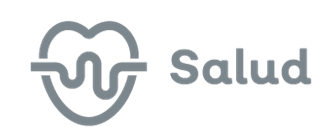 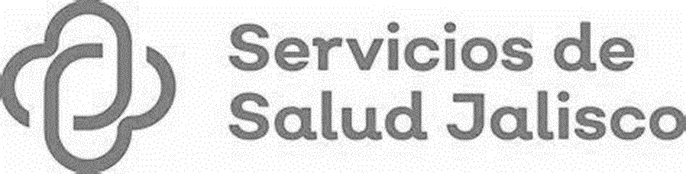 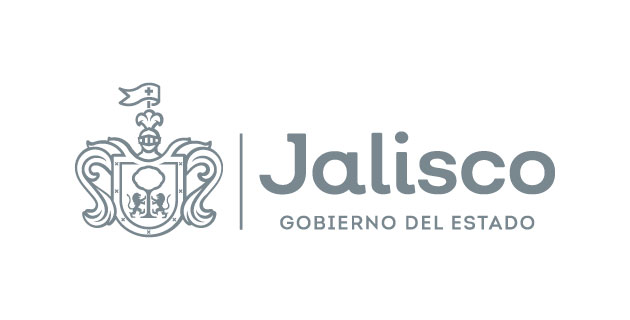 GOBIERNO DEL ESTADO DE JALISCOORGANISMO PÚBLICO DESCENTRALIZADO SERVICIOS DE SALUD JALISCOINVITACIÓN A CUANDO MENOS TRES PERSONASNACIONAL MIXTAIA-914010985-E46-2021CON FUNDAMENTO EN LO PREVISTO POR EL ARTÍCULO 43, FRACCIÓN I, DE LA LEY DE ADQUISICIONES, ARRENDAMIENTOS Y SERVICIOS DEL SECTOR PÚBLICO Y 77 PÁRRAFO CUARTO DE SU REGLAMENTO, SE HACE DEL CONOCIMIENTO DE LA SOCIEDAD EN GENERAL DE LA INVITACIÓN A CUANDO MENOS TRES PERSONAS NACIONAL MIXTA NO. IA-914010985-E46-2021, QUE EL ORGANISMO PÚBLICO DESCENTRALIZADO SERVICIOS DE SALUD JALISCO, ESTÁ INSTRUMENTANDO PARA LA CONTRATACIÓN DEL ESTA DIFUSIÓN TIENE CARÁCTER INFORMATIVO Y SÓLO PARTICIPAN EN ELLA LAS PERSONAS INVITADAS POR EL ORGANISMO.PARA PODER PARTICIPAR EN LA INVITACIÓN Y TENER DERECHO A PRESENTAR PROPOSICIONES, ES REQUISITO INDISPENSABLE HABER SIDO INVITADO OFICIALMENTE POR EL ORGANISMO.